Приложение №2к распоряжению руководителя администрации муниципального района «Сысольский»от 18  сентября  2015г. №  329 -рП О Л О Ж Е Н И Е о конкурсе визуальных искусств  в рамках  XI районного конкурса  «Юные дарования Сысолы»I. Общие положения1.1 Конкурс  визуальных искусств проводится в рамках  XI районного конкурса  «Юные дарования Сысолы»  (далее Конкурс) организуется и проводится Управлением образования АМР «Сысольский» совместно с Управлением культуры АМР «Сысольский».1.2.  Цель Конкурса:Выявление и поддержка юных талантливых детей.1.3. Тема Конкурса: «Моя Республика».1.4. Конкурс посвящён 95-летию Республики Коми.II. Участники КонкурсаК участию в Конкурсе приглашаются обучающиеся образовательных организаций и организаций  дополнительного образования детей в возрасте от 4 до 18 лет, в том числе дети с ограниченными возможностями здоровья.Конкурс проводится по возрастным группам:4-6 лет (дошкольники);7-10 лет (1-4 классы);11-14 лет  (5 – 8 классы);15-18 лет  (9 – 11 классы, учащиеся агропромышленного техникума);Дети с ограниченными возможностями здоровья.III. Порядок проведения Конкурса3.1. Конкурс проводится на муниципальном уровне с 12.03 до 16.03.2016г.3.2. Члены жюри проводят оценивание  с 12.03 по 16.03.2016г.Работы направлять в МОУ ДОД «РЦДТ» с. Визинга Бессоновой В.М.  по адресу: 168100, с. Визинга,    ул. Мира, д. 2б. Телефон: 91 – 911 до 12 марта 2016 г.3.3. Посещение выставки победителей Конкурса  в Музее истории и культуры Сысольского района с 29.03  по 13.04. 2016г. IV. Технические условия4.1. Конкурс проводится по следующим номинациям:- традиционное рисование- виртуальная презентация 4.2.Конкурсные работы по традиционному рисованию могут быть представлены в различных техниках (гуашь, акварель, пастель, масло, тушь, карандаш, роспись по ткани, графика и т. д.)  по 2 (две) работы от каждого участника.4.2.1.Размер работы не менее 30см. х 40см.4.2.2.  Конкурсные работы оцениваются  по 3-х бальной системе. Критерии оценивания:- качество выполнения и оформления работы;- полнота освещения выбранной темы, образность;- цветовое решение;- творческая индивидуальность;- содержательность- креативность (оригинальность)- композиционное решение.4.2.3. Конкурсные работы доставляются в развёрнутом виде. Изделия на плоскости, рисунки во избежание повреждений внешнего вида не сворачиваются и не сгибаются. 4.3.  Конкурсные работы  - виртуальная презентация 4.3.1. Конкурсной работой является оформленный один слайд в открытой презентации совместного доступа работы по адресу - https://goo.gl/Pq0NgU4.3.2. Слайд должен содержать фото о Республике Коми, информацию о фото, поздравление с 95 -летием РК.Примечание: В приложении 1 даны рекомендации по оформлению слайда в презентации общего доступа4.4. Работы, присланные на Конкурс, должны сопровождаться  оформленным согласно требованиям Перечнем работ (приложение 3), заверенным руководителем учреждения. Перечень представляется с творческими работами на бумажном носителе и в электронном виде на адрес электронной почты РЦДТ: cdt-vizinga@yandex.ru . Каждая работа должна иметь сопроводительное  письмо, в котором содержится информация о замысле работы (не более 3- х предложений).4.5.  Победители (1 место) конкурсов прошлых лет к повторному участию в той же номинации и возрастной группе не допускаются.4.6. По итогам конкурса работы участников могут быть рекомендованы к участию в республиканских конкурсах.V. Требование к оформлению конкурсных работ5.1. Порядок заполнения этикетки  (приложение 2):и Перечня (приложение 3):- Ф.И.О., возраст (на момент исполнения) автора;- Название работы (выделено шрифтом), год издания;- Материал, техника;- Преподаватель – Ф.И.О. (полностью);- Студия (объединение), которым преподаватель руководит;- Полное наименование образовательной  организации;- Населённый  пункт (посёлок, село), школа, класс.К каждой работе на оборотной стороне прилагается этикетка размером 9 х . на русском языке печатными буквами. В номинации «Живопись и графика» работы предоставляются в жёстком паспарту.Пример оформления этикеток:                                                                                       Приложение 2	На лицевой стороне работы прикрепляется  этикетка только с названием  работы на русском языке печатными буквами.VI. Подведение итогов и награждение победителей5.1. Подведение итогов Конкурса до 16.03.2016г. 5.2. По результатам Конкурса определяется победитель и призёры в каждой номинации и в каждой возрастной группе. Победители  и призёры награждаются дипломами I, II, III степени и памятными призами. Все участники будут отмечены Благодарностями. 5.3. Награждение победителей Конкурса проходит на гала-концерте.5.4.  В целях стимулирования детей на дальнейшее участие в подобных конкурсах жюри имеет право присуждать специальные  призы для детей и педагогов (дети-инвалиды; дети - постоянные участники, но не призёры; необычная техника исполнения; «верность традициям»). 5.5.  Итоги, подведённые жюри, считаются окончательными и не оспариваются.5.6.  Работы,  выполненные с явной помощью педагога,  не рассматриваются и  не оцениваются.VII. Состав жюри  Учитель изобразительного искусства;Сажина Е.А. – педагог дополнительного образования МУ ДО «РЦДТ» с. Визинга;Скоропупова Н.А. – зам. директора  Визингского филиала ГОУСПО «Коми республиканского  агропромышленного техникума»;Стрекалова Н.Р. – ветеран педагогического труда;Студенты факультета искусств СГУ;Першин А.Г. -  главный редактор газеты «Маяк Сысолы»; Чистоусова Д.С. - методист по ИКТ Управления Образования  АМР «Сысольский».         Исполнитель: Бессонова В.М. 91-911                                                                                    	    ПРИЛОЖЕНИЕ 1Рекомендации по оформлению слайда в презентации общего доступаОткрыть презентацию по адресу -https://goo.gl/Pq0NgU Создание нового слайда:Знак «+» на панели инструментов означает создание Нового слайда: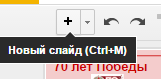 Если кликнете на знак треугольника рядом со знаком «+», то сможете создатьНовый слайд с выбором вида слайда: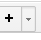 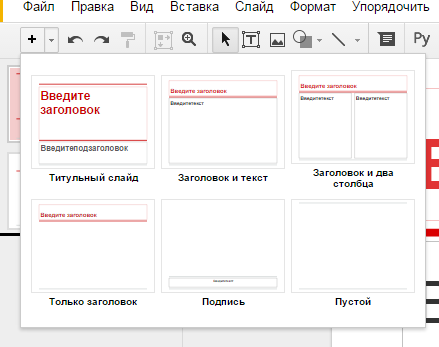 Раздел Вставка позволяет вставлять в слайд: текстовое поле, изображение, гиперссылку и т.д.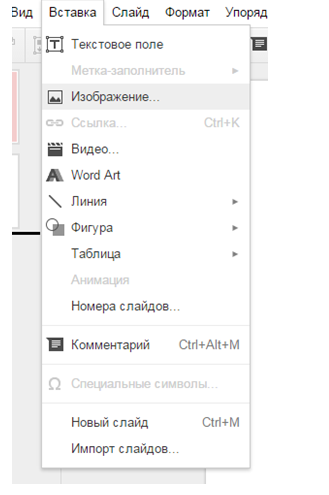 При вводе текста можно воспользоваться обычными инструментами для редактирования: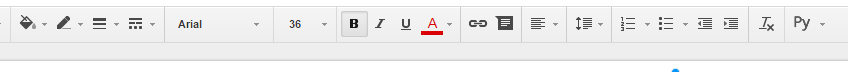      Приложение 3Перечень работ, представленных на Конкурс от ОУ (наименование ОУ).Приложение №3к распоряжению руководителя администрации муниципального района «Сысольский»от 18  сентября  2015г. №  329 -рПОЛОЖЕНИЕ о конкурсе юных прикладников в рамках  XI  районного конкурса  «Юные дарования Сысолы» Общие положения1.1 Конкурс  юных прикладников в рамках  XI  районного конкурса  «Юные дарования Сысолы»  (далее Конкурс) организуется и проводится Управлением образования АМР «Сысольский» совместно с Управлением культуры АМР «Сысольский».1.2.  Цель Конкурса:Выявление и поддержка юных талантливых учащихся.1.3. Тема Конкурса: «Моя Республика».1.4. Конкурс посвящён 95-летию Республики Коми.II. Участники КонкурсаК участию в Конкурсе приглашаются обучающиеся образовательных организаций и организаций дополнительного образования детей в возрасте от 4 до 18 лет, в том числе дети с ограниченными возможностями здоровья.Конкурс проводится по возрастным группам:4-6 лет (ДОУ);2.  8 – 10 лет (2 – 4 классы);       3. 11 - 14 лет  (5 – 9 классы);4. 15 - 18 лет  (9 – 11 классы, учащиеся агропромышленного техникума).III. Порядок проведения Конкурса3.1. Конкурс проводится на муниципальном уровне с 12.03 до 16.03.2016г.3.2. Члены жюри проводят оценивание  с 12.03 по 16.03.16г.3.3. Работы направлять в МУ ДО «РЦДТ» с. Визинга Бессоновой В.М. по адресу: 168100, с. Визинга,    ул. Мира, д. 2б, РЦДТ. Телефон: 91 – 911 до 12 марта 2016г.3.4. Посещение выставки победителей Конкурса  в Музее истории и культуры Сысольского района с 29.03  по 13.04 2016г. IV. Технические условия	На Конкурс принимается по 2 (две) работы от каждого участника, выполненные в любой технике, отвечающие целям Конкурса и не скопированные из СМИ (журналы, книги, интернет, ТV).4.1. Конкурс проводится по следующим номинациям:- поделки (для дошкольников);- скульптура (из различных материалов) и керамика (рельефное панно, соленое тесто, пластилин, глина);- традиционные народные ремесла  (береста,  резьба и роспись по дереву, узорное вязание, ткачество, народная кукла, изготовление народного костюма, изделия из кожи, лоза);- декоративно – прикладное  искусство (бисер, вышивка, вязание крючком, шитье, и др.);4.2. Конкурсные работы оцениваются по критериям по 3-х бальной системе. Критерии оценивания:- оригинальность художественного замысла, образность;- соответствие теме, содержательность;- художественность решения композиции;- качество исполнения работы;- креативность (оригинальность).4.3. Конкурсные работы предоставляются в РЦДТ. Объёмные экспонаты для пересылки надёжно упаковываются или доставляются лично.4.4. Работы, присланные на Конкурс, должны сопровождаться  Перечнем работ (приложение 3), заверенным руководителем учреждения и оформленый согласно требованиям Конкурса. Перечень представляется с творческими работами на бумажном носителе и в электронном виде на адрес электронной почты РЦДТ: cdt-vizinga@yandex.ru . Каждая работа должна иметь сопроводительное  письмо, в котором содержится информация о замысле работы (не более 3- предложений).4.5. Победители (1 место) конкурсов прошлых лет к повторному участию в той же номинации и возрастной группе не допускаются.4.6. По итогам конкурса работы участников могут быть предложены к участию в республиканских конкурсах.V. Требование к оформлению конкурсных работ5.1. Порядок заполнения Перечня работ:- Ф.И.О., возраст (на момент исполнения) автора;- Название работы (выделено шрифтом), год издания;- Материал, техника;- Преподаватель – Ф.И.О. (полностью);- Студия (объединение), которым преподаватель руководит;- Точное название образовательного учреждения;- Населённый  пункт (посёлок, село), школа, класс.5.2. Если работы выполнены самостоятельно (не студийно, без руководителя) соответствующие пункты в анкете опускаются.5.3. К каждой работе прилагается этикетка размером 9 х .  на русском языке печатными буквами. Этикетка прикрепляется с обратной стороны творческой работы (Приложение 1).	Пример оформления этикеток:                                                                                            Приложение 1	На лицевой стороне работы прикрепляется  этикетка только с названием  работы на русском языке печатными буквами.VI. Подведение итогов и награждение победителей5.1.  Подведение итогов Конкурса до 16.03.2016г. 5.2. По результатам Конкурса определяется победитель и призёры в каждой номинации и возрастной группе. Победители и призёры награждаются дипломами I, II, III степени и памятными призами. Все участники будут отмечены Благодарностями.5.3. Награждение победителей Конкурса проходит на гала-концерте.5.4.  В целях стимулирования детей на дальнейшее участие в подобных конкурсах жюри имеет право присуждать специальные  призыдля детей и педагогов (дети-инвалиды; дети - постоянные участники, но не призёры; необычная техника исполнения; «верность традициям»). 5.5. Итоги, подведённые жюри, считаются окончательными и не оспариваются.5.6.  Работы,  выполненные с явной помощью педагога,  не рассматриваются и не оцениваются.VII. Состав жюри  Учителя технологии  ОУ;Директор МУ ДО «РЦДТ» с. Визинга;Заведующий филиалом ГАУ ДОД «РЦДО»;Сотрудник Музея истории и культуры  Сысольского района;Член союза мастеров;  Мастера Сысольского района.Исполнитель: Бессонова В.М. 91-911Приложение 2Перечень работ, представленных на Конкурс от ОУ (наименование ОУ) Приложение №4к распоряжению руководителя администрации муниципального района «Сысольский»от 18  сентября  2015г. №  329 -рПОЛОЖЕНИЕ XI  районного конкурса «Юные дарования Сысолы – 2016»номинация «Сценическое творчество»	Районный конкурс сценического творчества в рамках  XI районного конкурса «Юные дарования Сысолы – 2016» организуется и проводится Управлением культуры администрации муниципального района «Сысольский» совместно с Управлением образования администрации муниципального района «Сысольский». Тема конкурса – «Моя Республика»  (конкурс посвящён 95-летию Республики Коми)Цель конкурса   	Выявление и поддержка юных талантливых детей в области сценического творчества.Участники конкурсаВ конкурсе могут принять участие дети, проживающие в Сысольском районе, по индивидуальным заявкам или от образовательных учреждений, дошкольных образовательных учреждений, учреждений культуры  и дополнительного образования.Возрастные требованияДля солистов:I возрастная группа – воспитанники ДОУ -  с  4 до 7 лет II возрастная группа – младшая – с 7 до 10 лет III возрастная группа – средняя - с 11 до 14 летIV возрастная группа – старшая – с 15 до 18 летДети с ограниченными возможностями  здоровьяТворческие коллективы по возрастным  категориям не разделяются.Подноминации  сценического творчества* Музыкальные творческие коллективы. В данной номинации могут принять участие коллективы различных жанров самодеятельного художественного творчества: танцевальные, хоровые, шумовые  коллективы,  театр мод и иные  музыкальные коллективы сценического творчества)* Вокальные.Солисты - вокалисты, малые формы (до 5 человек: дуэты, трио, квартеты)  *  Юные декламаторы и актеры. В данной номинации могут принять участие драматические коллективы, театральные студии, кружки художественного слова, чтецыТребования к участию в конкурсеДля вокалистов, танцевальных, музыкально-шумовых  коллективов  выступление участника конкурса может сопровождаться под фонограмму  «минус» или в инструментальном исполнении, кроме шумовых. Участники исполняют два разнохарактерных номера.  Для декламаторов и театральных коллективов:- участниками представляются произведения разных жанров (стихи, проза, басня, сказка, отрывок из произведения) на коми или русском языках - регламент выступления для  театральных коллективов- до 15 минут- для декламаторов до 5 минут.Внимание руководителей и педагогов общеобразовательных учреждений!	Чтецы принимают участие в отборочном этапе только после конкурса на уровне школы!Критерии оценки для участников конкурса- исполнительское мастерство- соответствие репертуара - сценический образ, костюм- яркость выступленияСроки и место проведенияКонкурс проводится по этапам: отборочный – в феврале - марте*Конкурс для воспитанников детских дошкольных учреждений проводится   11 февраля 2016 года в районном Доме культуры*Для учащихся –  с просмотром участников на местах  с 26 февраля по 11 марта   ориентировочно:		   	26 февраля - Межадорский куст			  1 марта – Куратовский куст	            	  4 марта – Пыелдинский куст.		           11 марта – с. Визинга и победители отборочного  тура с мест (учащиеся)Гала-концерт победителей районного конкурса «Юные дарования Сысолы - 2016» состоится   18 марта 2016 года в 16 часов на сцене  РДК  с. Визинга.Награждение	Призовые места будут определяться в каждой возрастной  группе и номинации при наличии конкуренции (трёх и более участников). Все участники будут награждены Благодарностью, победители - Дипломами. Жюри имеет право присудить «специальные Дипломы». Решение жюри обжалованию не подлежит.Жюри конкурса1. Стодольская Г.В. – заведующая РКМЦ  МУК «Сысольская ЦКС»2. Пунегова Л.В. – хормейстер РДК3. Зиновьева В.В.  – педагог-хореограф Детской школы искусств (может поменяться)4.  Быкова Елена Александровна – методист по воспитательной работе Управления образования5. Сажина О. А. – методист по дошкольным вопросам Управления образованияЗаявки направляются:Участники дошкольных организаций – в Управление образования до 20 января 2016 года   контактный телефон  91 – 8 – 84  Сажиной Ольге АлександровнеОстальные участники – в методический центр МУК «Сысольская ЦКС» до 24 февраля  2016 года   контактный телефон   92 – 0 – 04 Дроздовой Маргарите АлександровнеФорма заявки ЗАЯВКАучастника районного конкурса «Юные дарования Сысолы  - 2016»номинация      _____________________________ ф.и.о. участника,  название коллектива - количественный состав – - откуда представлен –- ф.и.о. руководителя –- репертуар, продолжительность выступления номера – - музыкальное сопровождение-- краткая творческая характеристика участника -Гусейнов Илья, 14 лет«Мой папа». .Гуашь, бумагаПреподаватель – Сидорина Эльвира ВасильевнаСтудия «Радость», МОУ ДОД «РЦДТ»с. Визинга№ работы(заполняется организаторами) № п./пАвтор (возраст-лет)Ограниченные возможности здоровья(да, нет)Название работыФ.И.О. педагога (полностью), должностьГод созданияТехника исполненияГусейнов Илья, 14 лет«Лебедь». .Бумага, оригамиНоминация: Декоративно – прикладное творчествоПреподаватель – Сидорина Э.В.Студия «Радость», МОУ ДОД «РЦДТ»с. Визинга№ работы (заполняется организаторами)№ п./п.Автор(возраст-лет)Ограниченные возможности здоровья (да, нет)название работыназвание работыФ.И.О. педагога (полностью), должностьГод созданияТехника исполненияНоминация